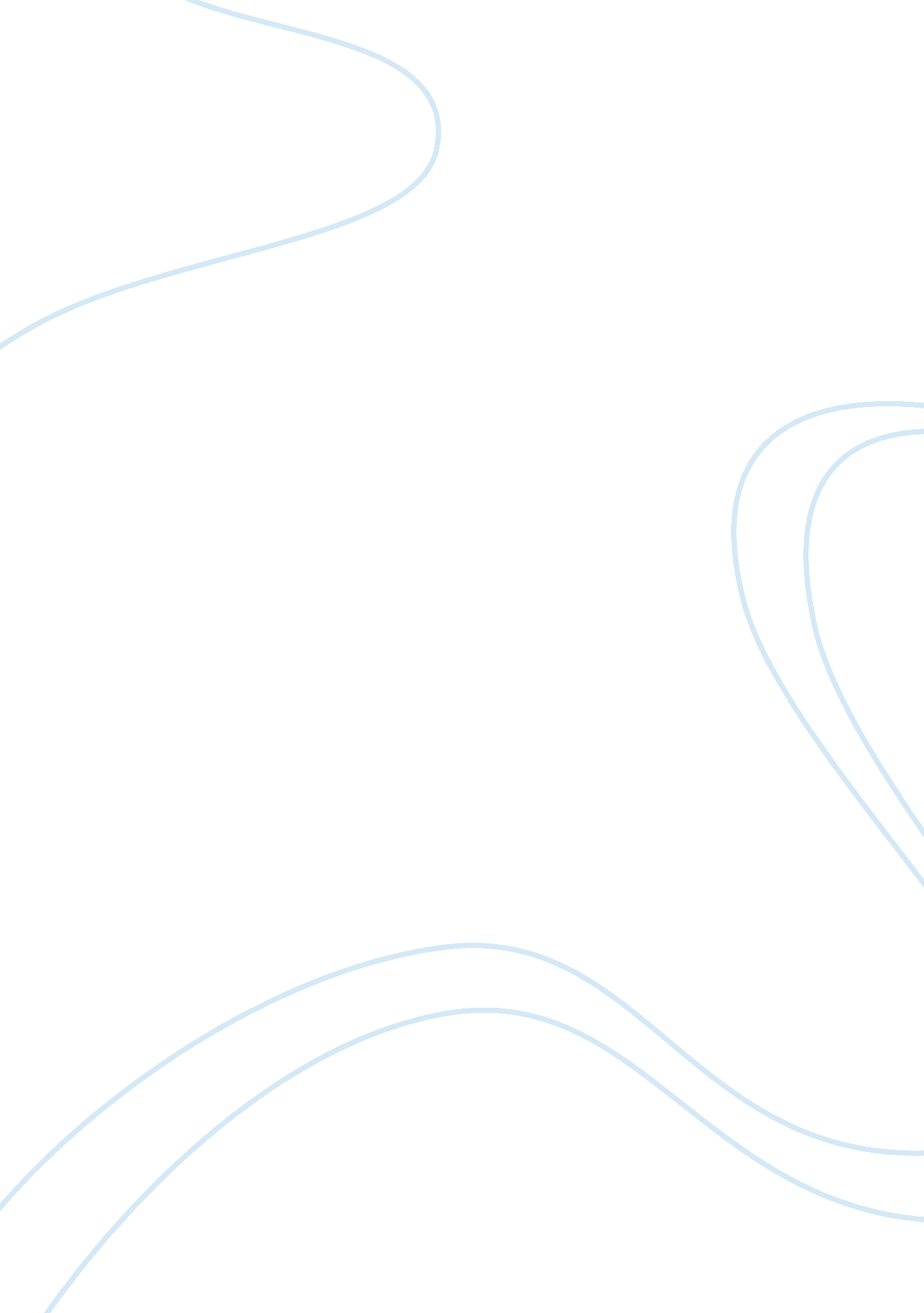 Gary l. curry sr.Sociology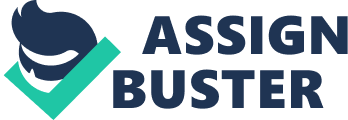 Gary L. Curry Sr. Southern New Hampshire Universality Soc-112-X4314 Introduction to Sociology 13W4 Professor Mark Lemaire March 16, 2013 Intro: Accord to Cliffs notes Deviance is any behavior that violates social norms, and is usually of sufficient severity to warrant disapproval from the majority of society. Cliffsnotes. com says that “ Deviance can be criminal or non-criminal. "[1CliffsNotes. com. Theories of Deviance. 16 Mar 2013 . Many different Countries have deviance behaviors and some them in society do fail to conform to the norms. There are different violence and crimes which example of deviant behavior. They bring discomfort able conflicts and bring on new challenges in social system. But is up to that individual perception, but in the event then it could be problem influenced by cultures, family and religious value. The participation in delinquent crime and adult crimes continues to increase, unless we can identify the factors that have the potential to lower the rate [2](Barnes, Hoffman, and Welte 2006). We have to understanding these factors a little more and start adding some social changes that will help all society around. Main cultures have Strong laws but some only have laws isn’t tough. This is just one area of Deviance Behavior. In researching I find that when things are out of imbalance is when thing between the different cultures structurally can some time lead a person in to deviant behavior. Most society looks for the source of deviance in the nature of society rather than in the psychological nature of the individual life at time when thing’s is present. I find in my reading that many people that are functionalists they agree to a small portion of social control mechanisms such as the FBI, the Law Enforcement; really any person of authority and the courts; they are needed to keep deviance in check. If you go to China you will see just in their meeting rooms it’s all ways a fight developing. I have to say that they really need to have some deviance in their leadership. “ Sociologists define deviance as behavior that is recognized as violating expected rules and norms. Deviance is more than simple non-conformity; it is behavior that departs significantly from social expectations. In the sociological perspective on deviance, there is subtlety that distinguishes it from commonsense understandings of the same behavior. " [3] Andersen, M. L. and Taylor, H. F. (2009). Sociology: The Essentials. Belmont, CA: Thomson Wadsworth. Now if American can have just a certain amount of deviance we can contribute to the well-being of a society and work together solving allot of issue here. We have the freedom to behave in away, freedom of speech, freedom of religion and we can go about expressing it our way. I do think there need to be caps on some of these things when we look at what amount out of them with law enforcement bring order. Many families here in America that have a close attachment can prevent general deviant or criminal. With the level of value, or by the norm which some persons hold. Now look at Wall Street this is a Negative Deviance which I think this is a perfect example the way they handle the market information and then the rich have their deviant behavior be rewarded like something good. I we see with the different of the three classes of people (the poor, middle class, and wealthy) because the levels I think we are in need of deviant in our Wall Street because all the violation’s they have on it. Also I would say if we look at the Homosexual in America it’s a positive deviance more now than ever with new laws that are out now. It use to be they’ve was stigmatized meaning that people here use to have bad thoughts about Homosexual and now many society have to change their opinion about( Confuse Ones) when they see a couple living as married. So then because of a label they place them self in self definition so they incorporate their life style. Understand stigma is not in a whole but there are some important people, law makers, courts and school that feel its deviant behavior. Conclusion: My example of deviance is when I was at a traffic sign say stop and out of 10 cars I seen 7 of them stop for a second and went right on through. When it states in our license hand book you to stop at the line and wait 30 second and look both ways and count to three and per seed on through. This could have been something could have turn in to some people getting even kids 